Cilji: -      Povezujem med časovnimi  vzporednicami  glasbene umetnosti, zgodovinskimi osebnostmi, upodabljajočo umetnostjo, književnostjo,  dosežki in zanimivosti, dosežki na slovenskih tleh in filmih, ki imajo vsebino iz časa 15. in 16. stoletja.Pojem zelo staro ljudsko pesem: Stoji, stoji Lublanca, poznam njen izvor.Sodelujem v Vseslovenskem petju s srci in razumem pomen tega dogodka.Že tretje leto zapovrstjo povezuje Slovenke in Slovence dogodek petja slovenskih pesmi. Imenuje se:  Vseslovensko petje s srci. Preberi navodila na spletni strani OŠ Dornava in sodeluj.Svoje vtise in spored slovenskih pesmi, ki si jih zapel-a lahko zapišeš in mi pošlješ._________________________________________________________________________Ura : Časovne vzporednice Potrebujem : I-Rokus- samostojni delovni zvezek.  DZ str. 54 in 55 in  internetno povezavo, brskalnik.V vsaki časovni vzporednici izberi eno osebnost ali dogodek in v enem od brskalnikov (Google) poišči pomembne podatke o njih…  zapiši jih  na list papirja ali v DZ .Če imamo osem vzporednic (slika DZ spodaj) potem imaš osmem osebnost ali dogodkov, ki jih kratko opišeš.Ura: Pesem Stoji, stoji LublancaPrvi zapis te balade sega v 16.stoletje, v naših krajih pa se je verjetno  pojavila v sredini 19.stoletja. DZ str.53 preberi  vsebino pesmi _ Pesmarica.Poslušam CD II posnetek št. 6 in 7.Besedilo pesmi - preberem.Poslušam obe verziji, oba posnetka te pesmi.Analiziram obe verziji v notnem zapisu.Pojem pesem Stoji, stoji Lublanca- ob posnetku;  eno verzijo, ki mi je bližja.Poiščem razlike med obema verzijama ljudske pesmi Stoji, stoji Lublanca.Kako vem, če sem uspešen-na?V celoti razumem in brez težav izpolnim dana navodila.Uspem rešiti dane naloge.Znam poiskati povezave med časovnimi vzporednicami tega časa.Znam primerjati obe verziji ljudske pesmi med seboj.               Pošlji: z zeleno barvo označene naloge.       metka.zagorsek1@os-dornava.si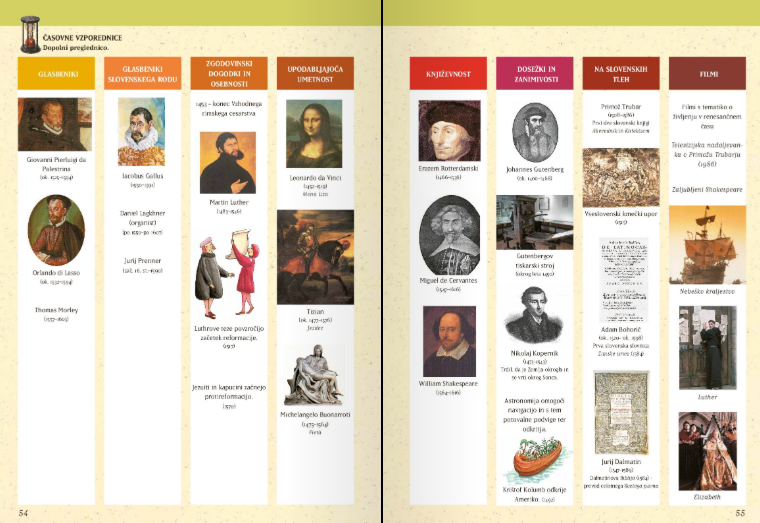 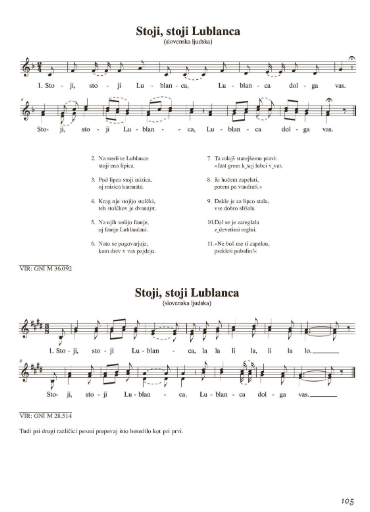 Četrtek: 23.4.20207.a 1_2Časovne vzporednice in ljudska pesem: Stoji, stoji Lublanca